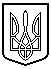 УКРАЇНА    КОДИМСЬКА РАЙОННА ДЕРЖАВНА АДМІНІСТРАЦІЯпл. Перемоги, 1, м. Кодима, Одеська область, 66000, тел./факс (04867)2-68-32E-mail: Kodima_rda@odessa.gov.ua веб-сайт: http://Kodima-rda.odessa.gov.ua/Код ЄДРПОУ 04057149        Відповідно до вашого запиту надаємо інформацію щодо ділянок доріг, на яких з 01.08.2016 року був здійснений поточний, середній, капітальний ремонти в Кодимському районі. Роботи з будівництва нових та реконструкції існуючих доріг не виконувалися. Додаток: на 4 сторінках.Голова районної державної  адміністрації                                                     Г.М.ГладенькийЗавідувач сектору містобудування,архітектури та енергоефективності                                   О.В.ЄвтодійВиконавець: Яворський А.В.тел. 2-61-03Додаток Перелікділянок доріг на яких з 01.08.2016 року був здійснений поточний, середній, капітальний ремонти, будівництво, реконструкція в Кодимському районіГолова районної державної  адміністрації                                                                                                              Г.М.ГладенькийВиконавець: Яворський А.В.тел. 2-61-03__________.18На № 474/зпі№ __________від 10.10.2018Топов Аркадій,foi+request-40730-la83eb3a@dostup.pravda.com.ua № з/пАдміністративно-територіальна одиницяМісцезнаходження та назва автомобільної дорогиВид робітДата виконанняДжерело фінансування1Кодимський районс.Баштанків, вул. Затишнапоточний ремонт2016сільський бюджет2Кодимський районс. Будеї, вул. Шевченко, вул. Соборнапоточний ремонт2016сільський бюджет3Кодимський районс. Івашків, вул.Гагаріна ,Горанська,Шевченко,Грабарська,Савушкіна- тракторна бригада, Горанська- москалів ярпоточний ремонт2016сільський бюджет4Кодимський районс.Лисогірка, вул.Ільницькогопоточний ремонт2016сільський бюджет5Кодимський районс.Мала Слобідка вул.Грушева, Садовапоточний ремонт2016сільський бюджет6Кодимський районс. Тимкове, вул. Шевченко, Калинова, Молодіжнапоточний ремонт2016сільський бюджет7Кодимський районс.Шершенці,вул. Богдана Хмельницького,Дружби, Чкалова,Ярослава Мудрогопоточний ремонт2016сільський бюджет8Кодимський районсмт. Слобідка, вул. Шевченка, Челюскіна, Шкільна, Гоголя, 1 Травня, Веселапоточний ремонт2017сільський бюджет9Кодимський районс.Баштанків, вул. Пушкінапоточний ремонт2017сільський бюджет10Кодимський районс. Будеї, вул. Соборна, Набережна, Мирупоточний ремонт2017сільський бюджет11Кодимський районс.Загнітків, вул. Горького, Суворовапоточний ремонт2017сільський бюджет12Кодимський районс. Семенівкапоточний ремонт2017сільський бюджет13Кодимський районс.Лабушне, вул. Центральна, Степова, Чкалова поточний ремонт2017сільський бюджет14Кодимський районс. Лисогірка, вул.Ільницького, Братів Урсулів, Шевченкопоточний ремонт2017сільський бюджет15Кодимський районс.Мала Слобідка, вул. Маліхова, Грушевапоточний ремонт2017сільський бюджет16Кодимський районс.Олексіївка, вул.Кошового, пров.Шкільнийпоточний ремонт2017сільський бюджет17Кодимський районс.Петрівкапоточний ремонт2017сільський бюджет18Кодимський районс.Пиріжнапоточний ремонт2017сільський бюджет19Кодимський районс.Писарівка, вул. Перемоги, Мічуріна, Коцюбинського, Перемогипоточний ремонт2017сільський бюджет20Кодимський районс. Тимкове, вул. Залізнична,  Заставська, 8-Березня, Шкільна, Молодіжнапоточний ремонт2017сільський бюджет21Кодимський районАвтомобільна дорога загального користування державного значення Т-16-11 КПП"Олексіївка"-Кодима -Балта , км 29+066-км 41+100поточний дрібний ремонт2017районний бюджет22Кодимський районАвтомобільна дорога загального користування місцевого значення С161201/Т-16-11/- Кодима - Загнітківексплуатаційне утримання2017районний бюджет23Кодимський районАвтомобільна дорога загального користування державного значення Т-16-11 КПП"Олексіївка"-Кодима -Балта , км 29+066-км 47+100капітальний ремонт2017обласний бюджет24Кодимський районс. Лисогірка, вул.Ільницького, Братів Мельників, Лермонтовапоточний ремонт2018сільський бюджет25с. Федорівка, вул. Братів Урсулівпоточний ремонт2018сільський бюджет26с. Писарівка, вул. Перемогипоточний ремонт2018сільський бюджет27с. Смолянка, вул. Гагарінапоточний ремонт2018сільський бюджет28с. Круті, вул. Виноградна, Молодіжнапоточний ремонт2018сільський бюджет29с. Пиріжна, вул. Лесі Українки, та під'їзна дорога до тракторної бригадипоточний ремонт2018сільський бюджет30с. Слобідка, під'їзна дорога до очисних споруд селища Слобідкапоточний ремонт2018сільський бюджет31м. Кодима, вул. Армійська, пл. Гусєва, Тімєрязєва, Грушевського.поточний ремонт2018міський бюджет32Автомобільна дорога загального користування місцевого значення С161207 об'їздна дорога  м. Кодимаексплуатаційне утримання2018районний бюджет